	FORM. PENGISIAN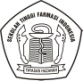 	SURAT KETERANGAN MAHASISWASURAT KETERANGAN MAHASISWANama			:  …………………………...................................................……………………………………………………….NPM			:  …………………………...................................................……………………………………………………….Kelas			:  …………………………...................................................……………………………………………………….Tempat & Tanggal Lahir	:  ………………………………...................................................………………………………………………….Alamat			:  ……..…………………………....................................................……………………………………………….   ….……………………………......................................................………………………………………………No. Whatsapp	:  ……………………………………………………………………………………………….......................................Anak dari :Nama			:  ……………………………………………………..................................................……………………………..N I P			:  …………………………………….................................................………………………………………………Golongan/Pangkat	:  ..………………………………………………………………………………................................................….Instansi			:  ……………………………………………………………………..................................................…………….Untuk Keperluan	:  ……………………………………………………………………..................................................…………….Bandung,( …………………………………….)                        ( …………………………………….)       		( …………………………………….)          Bag. Keuangan                                               Dosen Wali 			 NPM ………………………*Form ini diisi lengkap dan diserahkan ke Bagian AkademikPROSES  TERBITNYA SURAT RESMI INI MAKSIMAL  2 HARI KERJA